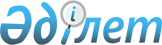 О переименовании некоторых улиц села Жангала Жангалинского сельского округа Жангалинского районаРешение акима Жангалинского аульного округа Жангалинского района Западно-Казахстанской области от 18 июня 2015 года № 41. Зарегистрировано Департаментом юстиции Западно-Казахстанской области 10 июля 2015 года № 3944      В соответствии с Законами Республики Казахстан от 23 января 2001 года "О местном государственном управлении и самоуправлении в Республике Казахстан", от 8 декабря 1993 года "Об административно-территориальном устройстве Республики Казахстан", с учетом мнения населения села Жангала и на основании заключения Западно-Казахстанской областной ономастической комиссии, аким Жангалинского сельского округа РЕШИЛ:

      1. Переименовать некоторые улицы села Жангала Жангалинского сельского округа Жангалинского района:

      улица "Переулок" – улица "Лиза Губашева";

      улица "Ферма" – улица "Халила Нәжімғалиева".

      2. Главному специалисту аппарата акима Жангалинского сельского округа (Э. Меңдәлі) обеспечить государственную регистрацию настоящего решения в органах юстиции, его официальное опубликование в информационно-правовой системе "Әділет" и в средствах массовой информации.

      3. Контроль за исполнением настоящего решения возложить на заместителя акима Жангалинского сельского округа Ж. Бактигереева.

      4. Настоящее решения вводится в действие со дня первого официального опубликования.


					© 2012. РГП на ПХВ «Институт законодательства и правовой информации Республики Казахстан» Министерства юстиции Республики Казахстан
				
      Аким сельского округа

Е. Танзенов
